International Situations Project TranslationTrustworthiness ScaleTranslation provided by:Olga Lvova, St. Petersburg State University, St. PetersburgVictoria Pogrebitskaya, St. Petersburg State University, St. PetersburgMikhail Allakhverdov, St. Petersburg State University, St. PetersburgSergey Manichev, St. Petersburg State University, St. PetersburgReference for Trustworthiness:Yamagishi, T., Akutsu, S., Cho, K., Inoue, Y., Li, Y., & Matsumoto, Y. (2015). Two-component model of general trust: Predicting behavioral trust from attitudinal trust. Social Cognition, 33, 436-458.The International Situations Project is supported by the National Science Foundation under Grant No. BCS-1528131. Any opinions, findings, and conclusions or recommendations expressed in this material are those of the individual researchers and do not necessarily reflect the views of the National Science Foundation.International Situations ProjectUniversity of California, RiversideDavid Funder, Principal InvestigatorResearchers:  Gwendolyn Gardiner, Erica Baranski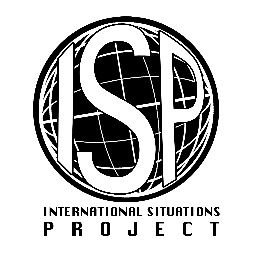 Original EnglishTranslation (Russian)Please rate the extent to which you agree or disagree with the following statements:Оцените, пожалуйста, в какой степени Вы согласны или не согласны со следующими высказываниями:Most people are basically honest. Большинство людей в сущности честные.Most people are basically good-natured and kind.Большинство людей в сущности добродушны и добры.Most people trust others.Большинство людей доверяет другим.Generally, I trust others.В целом я доверяю другим.Most people are trustworthy.Большинство людей заслуживает доверия.Disagree strongly    Полностью не согласенDisagree a little   Не согласенNeutral; no opinion    Не знаю, нет мненияAgree a little    Agree stronglyСогласенПолностью согласен